Доступная среда№НаименованиеФотографияЗдание основного корпуса школы по адресу: с.Усть-Кулом, ул.Ленина, д.5Здание основного корпуса школы по адресу: с.Усть-Кулом, ул.Ленина, д.5Здание основного корпуса школы по адресу: с.Усть-Кулом, ул.Ленина, д.5Пандус 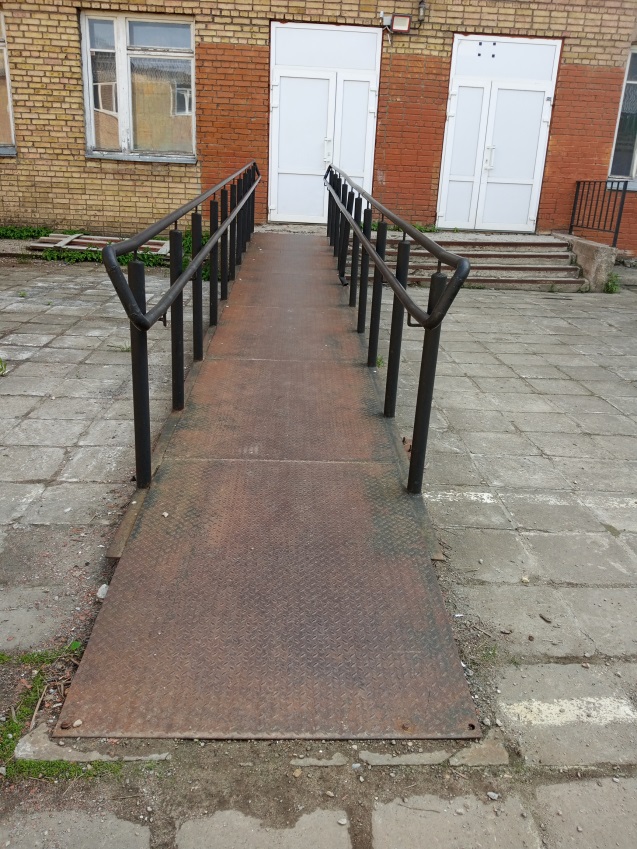 ТуалетыЖенскийМужской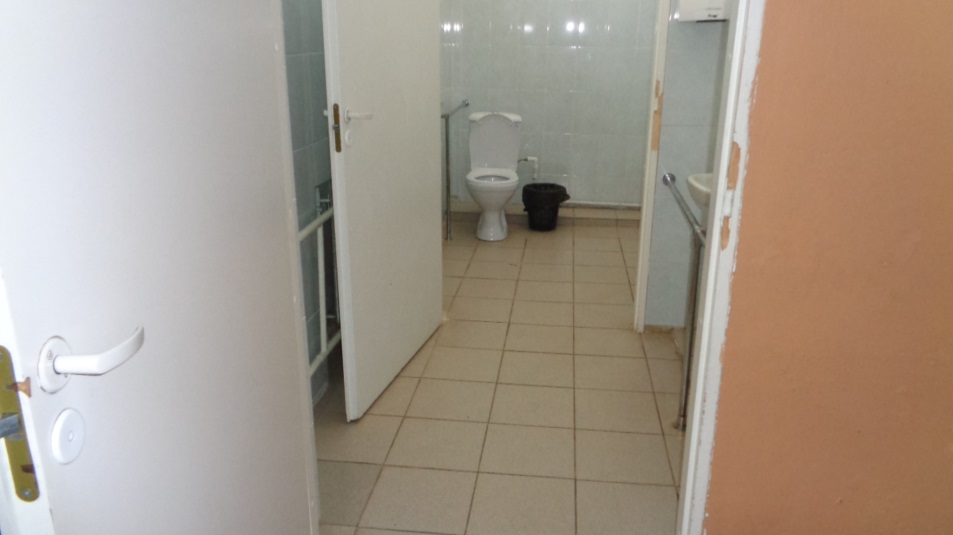 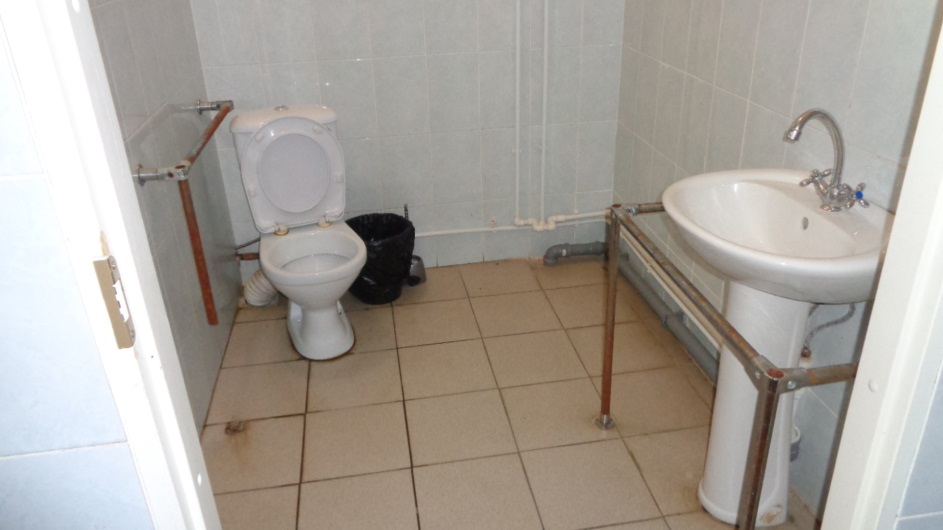 Здание основного корпуса школы по адресу: с.Усть-Кулом, ул.Ленина, д.5 строение 1 (начальная школа)Здание основного корпуса школы по адресу: с.Усть-Кулом, ул.Ленина, д.5 строение 1 (начальная школа)Здание основного корпуса школы по адресу: с.Усть-Кулом, ул.Ленина, д.5 строение 1 (начальная школа)Пандус 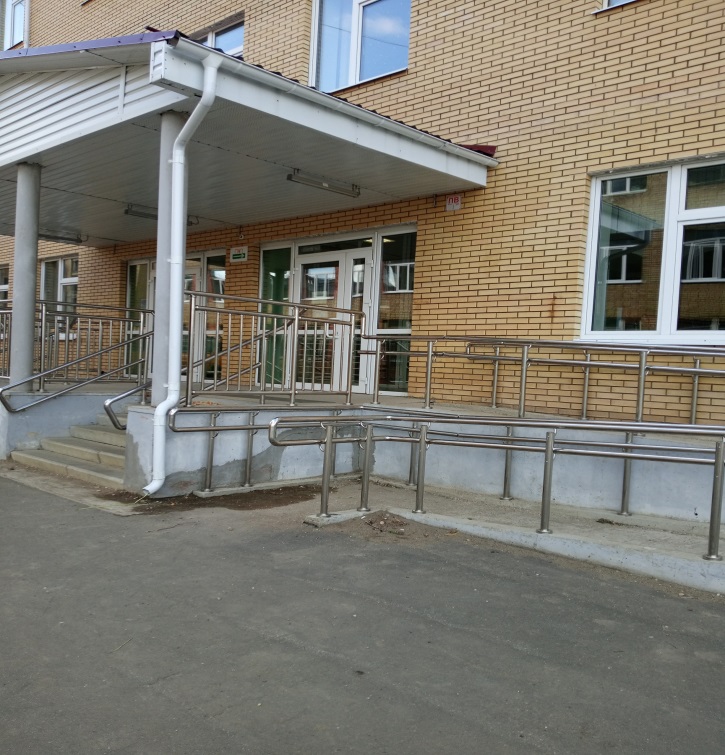 Туалеты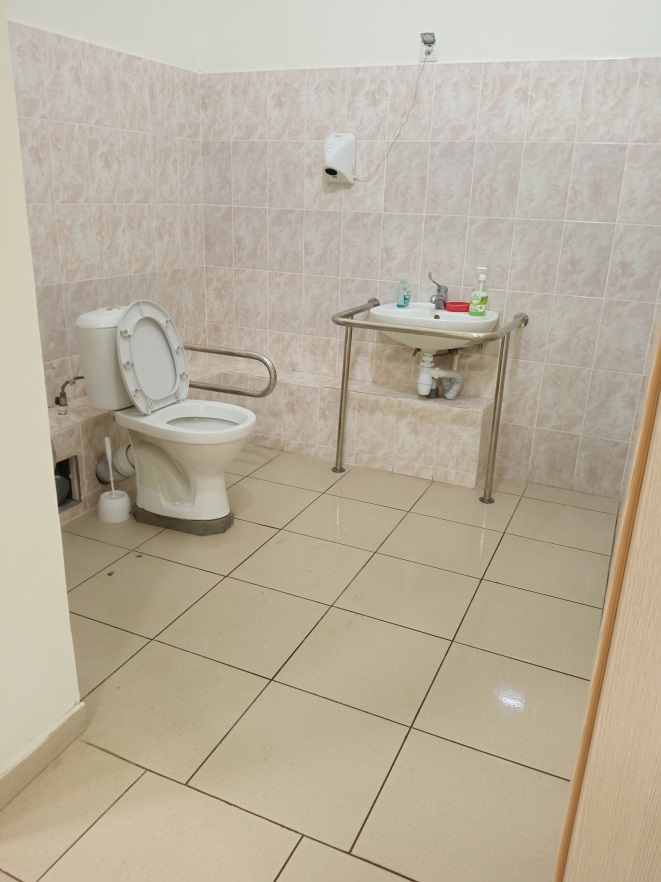 Переносной электрический подъёмник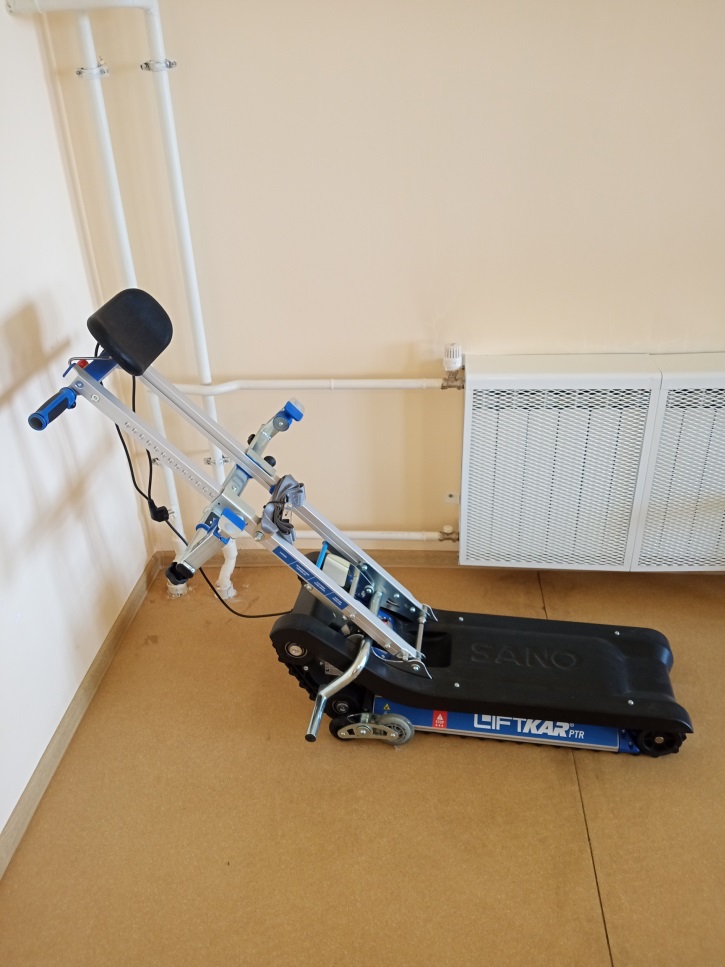 